BREKEKEDrheeeeeeeeeeeeeeeeeeeeeeeeeeeeeeeeeeeeeeeeeeeeeeeeeeeeeeeeeeeeeeeeeeeeeeeeeeeeeekkkkkkkkkkkkkkkkkkkkkkkkkkkkkkkkkkkkkkkkkkkkkkkkkkkkkkkkkkkkkkkkkkkkkkkkkkkkkkkkkkkkkkkkkkkkkkkkkkkkkkkkkkkkkkkkkkkkkkkkkkkkkkkkkkkkkkkkkkkkkkkkkkkkkkkkkkkkkkkkkkkkkkkkkkkkkkkkkkkkkkkkkkkkkkkkkkkkkkkkkkkkkkkkkkkkkkkkkkkkkkkkkkkkkkkkkkkkkkkkkkkkkkkkkkkkkkkkkkkkkkkkkkkkkkkkkkkkkkkkkkkkkkkkkkkkkkkkkkkkkkkkkkkkkkkkkkkkkkkkkkkkkkkkkkkkkkkkkkkkkkkkkkkkkkkkkkkkkkkkkkkkkkkkkkkkkkkkkkkkkkkkkkkkkkkkkkkkkkkkkkkkkkkkkkkkjjjjjjjjjjjjjjjjjjjjjjjjjjjjjjjjjjjjjjjjjjjjjjjjjjjjjjjjjjjjjjjjjjjfffffffffffffffffffffffffffffffffffffffffffffffffffffffffffffffffffffffffffffffffffffffffffffffffffffoooooooooooooooooooooooooooooooooooooooooooooooooooooooooooooooooooooooooooooooooooooooooooooooooooooooooooooooooooooooooooooooooooooooooooooooooooooooooooooooooiiiiiiiiiiiiiiiiiiiiiiiiiiiiiiiiiiiiiiiiiiiiiiiiiiiiiiiiiiiiiiiiiiiiiiiiiiiiiiiiiiiiiiiiiiisssssssssssssssssssssssssssssssssssssssssssssssssssssssssssssssssssssssssssssssssssssssssssssssssssssssssssssssssssseeeeeeeeeeeeeeeeeeeeeeeeeeeeeeeeeeeeeeeeeeeegaergaregregrgrggg
sgdfgfgfgfdgdsdfgdfgfjhlfjhdshflksdjhflhflsflsjhfljuhflsufhlsujflsuhflidjhflkdsjhfl
jdcfjdsbjdbcljdsbkjdsbfkjdsbfjdfkjdbkfjbdskjfbkdjbfkjdbfckjsdbfksjdbfdsjRegergergerergergergsfgfdfgfggfgfgfgfgfdgadrgfgdfggfffgggfgggfdgfgfgfggfgf
vmhghgvhgv,kjhhgcfhgvkjhv,jh,jhv,jhvh
jhvjhvjhv,jhv,jhv,jjjjjjjjjjjjjjjjjjjjjjjjjjjjjjjjjjjj,,,,,,,,,,jhvjhv,jhv,jhv,jhv,jhv,jhv,jhv,jhv,jhv,jhvjv,kxjkxdcksnkdcfnsdknckncsdcjdkcjksjcnkjvbuodsvodhojsbdovjbsdvbosjdbvojbvsjdvbsojdnlosdnvosjdvsjddddddddddddddddddddddddddddddddddddddddddddddddddddddddddddddddddddddddddddddddddddddddddddddddddddddddddddddddddddddddddddddddddddddddddddddddddddddddddddddddddddddddddddddddddddddddddddddddddddddddddddddddddddddddd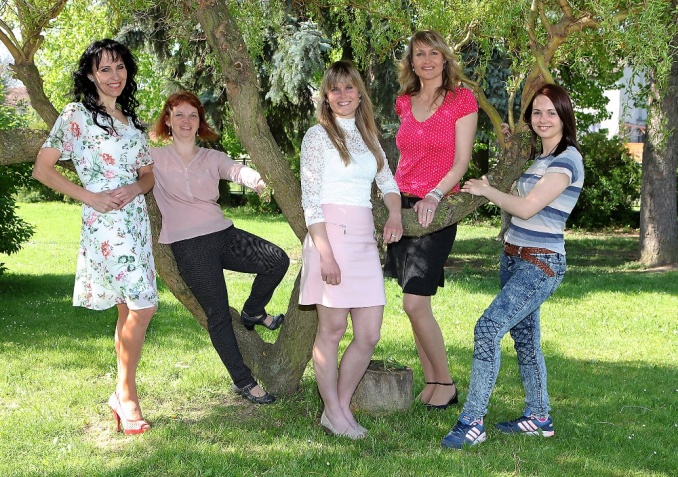 